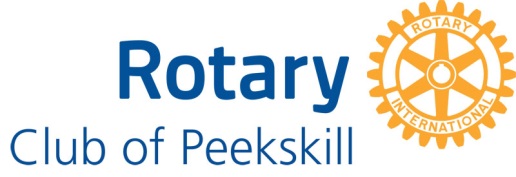 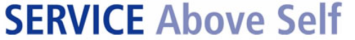 The Robert Flower Scholarship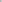 Awarded by the Rotary Club of Peekskill Foundation, Inc.Peekskill Rotary established The Robert Flower Hispanic/Latino Scholarship in 2008 in memory of Robert Flower, a local business owner, Peekskill Rotarian, and former City Councilman. Bob, a graduate of the prestigious Wharton School of Economics, was sought after for his business acumen and generosity of spirit. He was Chairman of the Peekskill Industrial Development Agency, President of the Hudson Valley Gateway Chamber of Commerce, and The Paramount Center for the Arts. He sat on the First Federal Savings & Loan board in Peekskill. The Robert Flower scholarship honors his humanitarian spirit by recognizing that the American dream is a vision that should be within reach for all. As a local clothing manufacturing company owner, Bob employed many locals of Hispanic or Latino descent and treated his employees as part of his extended family. Additionally, the Mental Health Association of the State of New York bestowed him with an award for his employment of the mentally disabled. The purpose of this scholarship is to offer financial assistance to a graduating senior who, by their words and deeds, understands the effects of humanitarian efforts as they attempt to better themselves and those around them.  $500.00 awarded to one student.The 2023 Essay Topic is:"Identify and explain your greatest character strength and how it will help you to succeed in the coming years."REQUIREMENTS:Please limit the essay to 1500 words and submit the essay in English. Include a cover page with your name, address, phone & email contact information, your school, and the name of your guidance counselor. Include a resumé or list of deeds & accomplishments. Deeds may include but are not limited to activities in school, sports, religious, and/or community organizations that promote the understanding and integration of diverse cultures. These may involve formal activities or other non-traditional ways in which you interact with others regarding multiculturalism. GPA is not a deciding factor but should be included.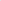 Forward a copy of your completed scholarship application to your guidance counselor. In June, the club presents winners at a Thursday Rotary luncheon (TBD).Winners are contacted through their counselor. Deadline for submission is April 22, 2023.  Mail completed application and all other required  material to:The Robert Flower Scholarship28 Rick LaneCortlandt Manor, NY 10567Any questions, please contact by email:  Chairperson Cathy Johansen, catjoe@verizon.net.The Peekskill Rotary Club Foundation  reserves the right to revoke this scholarship at such time if, in their determination, the scholarship applicant does not exemplify through their actions or behavior the necessary qualifications of integrity and character.